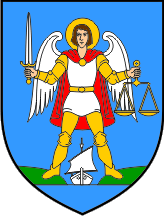 OPĆINA PUNAT OPĆINSKO VIJEĆEAMANDMANINA PRIJEDLOG PRORAČUNA OPĆINE PUNAT ZA 2024. GODINU S PROJEKCIJAMA ZA 2025. I 2026. GODINUNa temelju članka 41. Zakona o proračunu („Narodne novine“ broj 144/21), članka 37. Statuta Općine Punat („Službene novine PGŽ“ broj 36/22) i članka 55. Poslovnika Općinskog vijeća Općine Punat („Službene novine PGŽ“ broj 12/18, 3/20, 3/21 i 36/22 ) predlažemo slijedeće izmjene u Posebnom dijelu  prijedloga proračuna Općine Punat:	Obrazloženje:Podest na gatu Pod gušternu je dotrajao i potrebna je njegova zamijena. Također je potrebno krenuti s planiranjem i projektiranjem gatova na istoj lokaciji kako je to i predviđeno prostorno planskom dokumentacijom.U Puntu,  28.11.2023.								Općinski vijećnici								Marinko Žic								Goran Gržančić								Maja Polonijo								Irena Žic Orlić								Hrvoje MrakovčićAmandman br. 1. – Kapitalna donacija ŽLU KrkAmandman br. 1. – Kapitalna donacija ŽLU KrkAmandman br. 1. – Kapitalna donacija ŽLU KrkAmandman br. 1. – Kapitalna donacija ŽLU KrkAmandman br. 1. – Kapitalna donacija ŽLU KrkAmandman br. 1. – Kapitalna donacija ŽLU KrkRAZDJEL	–OPISPOZOPISPLANPOVEĆANJESMANJENJENOVI PLAN003 Jedinstveni upravni odjelKapitalni projekt K101406 Ulaganja na pomorskom dobruBroj konta38 – Ostali rashodiPozicija R663 Kapitalna pomoć TD-dragaBroj konta 38612111.580,00-111.580,000,00003 Jedinstveni upravni odjelKapitalni projekt K101406Ulaganja na pomorskom dobruBroj konta38 – Ostali rashodi Nova pozicijaKapitalna donacija ŽLU KrkSanacija podesta na 4 gata na lokaciji Vele i 1 gatu na lokaciji Pod gušternu te projektiranje novih mulova Pod gušternu Broj konta: 382190,00+111.580,00111.580,00